17 июня 2022 годаОткрытый диалог с профессиональными участниками сферы недвижимости прошел в Росреестре Приангарья О новеллах в законодательстве, возможностях использования электронных сервисов Росреестра при сделках, особенностях государственной регистрации прав на недвижимое имущество с использованием средств материнского капитала, тонкостях осуществления учетно-регистрационных действий с участием лиц из недружественных стран и многими другими полезными сведениями поделились представители образовательной платформы «ПрофСовет» Управления Росреестра по Иркутской области и филиала ФГБУ «ФКП Росреестра» по Иркутской области в открытом диалоге, который состоялся в онлайн формате 16 июня 2022 года в Росреестре Приангарья.Как сообщает и.о. руководителя Управления Росреестра по Иркутской области Оксана Викторовна Арсентьева, такие вебинары имеют большое значение для успешной реализации планов ведомства по сокращению сроков оказания государственных услуг и повышению их качества, поскольку именно от профессионалов, работающих с недвижимостью, в немалой степени зависит общий конечный результат. «Электронные услуги стали неотъемлемой частью современной жизни. Электронные сервисы способствуют сокращению сроков регистрации недвижимого имущества, повышению комфорта при получении государственных услуг, а также снижению издержек бизнеса при взаимодействии с государством», - говорит заместитель директора Кадастровой палаты по Иркутской области Евгения Бутакова.«Владеть актуальной информацией о происходящем в сфере недвижимости и знать какие изменения в законодательстве произойдут в ближайшее время — это важная часть нашей работы, поэтому нам необходимо своевременно получать такие сведения из первоисточников. Хочу отметить сам формат мероприятия. Вебинары здорово экономят время, помогают держать руку на пульсе, где бы ты ни находился. Благодарим Росреестр за высокую заинтересованность и качественно новый уровень взаимодействия с партнерами» — отметила руководитель агентства недвижимости «Изумрудный город» Светлана Богданова.Напоминаем, что вопросы по теме государственной регистрации прав на недвижимое имущество можно задать по телефону горячей линии 89294310905 в рабочие дни (понедельник - четверг с 8 ч. 00 мин. до 17 ч. 00 мин., пятница – с 8 ч. 00 мин. до 16 ч. 00 мин.).Пресс-служба Управления Росреестра по Иркутской областиМы в социальных сетях:
http://vk.com/rosreestr38
http://t.me/rosreestr38https://rutube.ru/channel/25291282/
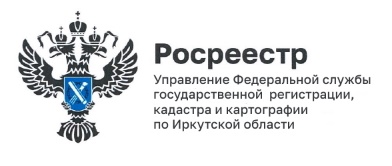 